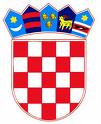 	           REPUBLIKA HRVATSKA KRAPINSKO – ZAGORSKA ŽUPANIJA                           ŽUPANKLASA: 320-01/23-01/59URBROJ: 2140-06/01-23-02Krapina, 07. lipanj 2023.Na temelju članka 32. Statuta Krapinsko-zagorske županije („Službeni glasnik Krapinsko-zagorske županije“, br. 31/01., 5/06., 14/09., 11/13., 26/13., 13/18., 5/20., 10/21.i 15/21- pročišćeni tekst) župan Krapinsko-zagorske županije raspisuje JAVNI POZIV ZA SUDJELOVANJE NA 18. NATJECANJU ORAČA KRAPINSKO-ZAGORSKE ŽUPANIJE   	Natjecanje orača Krapinsko-zagorske županije tradicionalno daje najbolje državne i svjetske natjecatelje čija se vještina temelji na tradiciji, marljivosti i spretnosti zagorskih poljoprivrednica i poljoprivrednika. 	Stoga i ove godine Krapinsko-zagorska županija, Udruga natjecatelja u oranju Krapinsko-zagorske županije i Ministarstvo poljoprivredu organiziraju 18. Natjecanje orača Krapinsko-zagorske županije koje će se održati 8. srpnja 2023.  godine u Zlatar Bistrici. Pripreme parcele i trening orača održat će se dan ranije, 07. srpnja 2023. godine u Zlatar Bistrici.	Pozivamo sve zainteresirane oračice i orače da popunjenu prijavnicu  dostave do 19. lipnja 2023. godine u Krapinsko-zagorsku županiju, Upravni odjel za gospodarstvo, poljoprivredu, turizam, promet i komunalnu infrastrukturu, Magistratska 1, Krapina ili na e-mail: poljoprivreda@kzz.hr. Za sve dodatne informacije možete se obratiti na broj telefona: 049/329-049.                                                                                                                            ŽUPAN                                                                                                                         Željko KolarDostaviti: Upravni odjel za gospodarstvo, poljoprivredu, turizam, promet i komunalnu infrastrukturu,Pismohrana, ovdje